Экз. № _______Брянская  областьСтародубский муниципальный округСБОРНИК 2021муниципальных правовых актовСтародубского муниципального округа Брянской области(данное опубликование является официальным)№ 38(25.03.2022 года)        Ответственный за выпуск:    Жеребцова Е. С.        Тираж:  100 экз.  Сообщение о возможном установлении публичного сервитутаДепартамент оперативного управления   в   ТЭК   Минэнерго   России (далее      -       Департамент)       осуществляет       рассмотрение       ходатайства АО «Транснефть - Дружба» об установлении публичного сервитута в целях реконструкции и эксплуатации магистрального нефтепровода «Магистральный нефтепровод «Унеча-Мозырь-2». Реконструкция на участке 10 – 35 км» в рамках главы V.7 Земельного кодекса Российской Федерации (далее – Земельный кодекс).       В соответствии с подпунктом 1 пункта 3 статьи 39.42 Земельного кодекса прошу обеспечить опубликование сообщения о возможном установлении публичного сервитута в порядке, установленном для официального опубликования (обнародования) правовых актов поселения, по месту нахождения земельных участков и (или) земель, в отношении которых подано указанное ходатайство.В целях размещения сообщения о возможном установлении публичного сервитута на официальном сайте муниципального образования в информационно- телекоммуникационной сети «Интернет» в соответствии с подпунктом 2 пункта 3 статьи 39.42   Земельного кодекса   направляем указанное сообщение и документы, предусмотренные пунктом 1 и подпунктом 1 пункта 5 статьи 39.41 Земельного кодекса.Об исполнении просьба уведомить Департамент на адрес электронной почты: Pr.MedvedevaEA@minenergo.gov.ru, в том числе на адрес электронной почты: otdelzpo@minenergo.gov.ru.Приложение: в электронном виде.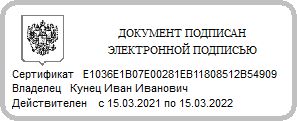 Заместитель директора                                                                        И.И. КунецДепартамент оперативного управления в ТЭК Сергеев К.В.8-495-631-81-782Список рассылки1Министерство энергетики Российской Федерации(уполномоченный органа, которым рассматривается ходатайство 
об установлении публичного сервитута)Министерство энергетики Российской Федерации(уполномоченный органа, которым рассматривается ходатайство 
об установлении публичного сервитута)2Реконструкция и эксплуатация магистрального нефтепровода федерального значения «Магистральный нефтепровод «Унеча-Мозырь-2». Реконструкция на участке 10 – 35 км»(цель установления публичного сервитута)Реконструкция и эксплуатация магистрального нефтепровода федерального значения «Магистральный нефтепровод «Унеча-Мозырь-2». Реконструкция на участке 10 – 35 км»(цель установления публичного сервитута)3Кадастровый номерАдрес или иное описание местоположения земельного участка (участков), в отношении которого испрашивается публичный сервитут332:27:0310202:146Брянская область, р-н Унечский, с. Рюхов, СПК «Победа»332:27:0310210:8Брянская область, р-н Унечский, СПК «Победа», Местоположение установлено относительно ориентира, расположенного за пределами участка. Ориентир – населенный пункт участок находится примерно в 100 м., по направлению на юг от ориентира: с Рюхов332:27:0270102:133Брянская область, р-н Унечский, Найтоповичское сельское поселение332:27:0270102:132Брянская область, р-н Унечский, СПК (совхоз) «Найтоповичский»332:27:0270102:127Брянская область, р-н Унечский, СПК (совхоз) «Найтоповичский»332:27:0270102:139Брянская область, р-н Унечский, Найтоповичское сельское поселение332:27:0270102:137Брянская область, р-н Унечский, Найтоповичское сельское поселение332:27:0270102:135Брянская область, р-н Унечский, Найтоповичское сельское поселение332:27:0270102:134Брянская область, р-н Унечский, Найтоповичское сельское поселение332:23:0240101:31Брянская область, р-н Стародубский, Российская Федерация, Мохоновское сельское поселение, примерно 4450м на север от М.Ф. с. Пятовск332:27:0250101:204Брянская область, р-н Унечский, Найтоповичская сельская администрация, в границах СПК им.1 Мая332:27:0250101:228Брянская область, р-н Унечский, СПК имени 1-го Мая332:27:0250101:205Брянская область, р-н Унечский, Найтоповичская сельская администрация, в границах СПК им.1 Мая332:27:0250101:219Брянская область, р-н Унечский, СПК имени 1-го Мая332:27:0000000:189Брянская область, р-н Унечский, ЛЭП МН «Дружба» (ЛЭП 6 кВ участок «Унеча-Восточная» 1269-1273 км, ЛЭП 10 кВ участки 0-12, 15-42 км по МН «Дружба»)332:27:0250101:217Брянская область, р-н Унечский, Найтоповичское сельское поселение332:27:0000000:179Брянская область, р-н Унечский, МН «Дружба-1» (участок МН «Куйбышев-Унеча» 1254 км-1265 км,1269-1273 км,участок МН «Унеча-Полоцк» 0 км-12 км,участок МН «Унеча-Мозырь» 0 км-12 км)332:27:0250101:225Брянская область, р-н Унечский, СПК имени 1-го Мая332:27:0250101:224Брянская область, р-н Унечский, СПК имени 1-го Мая332:27:0250101:240Брянская область, Унечский муниципальный район, Найтоповичское сельское поселение332:27:0250101:239Брянская область, Унечский муниципальный район, Найтоповичское сельское поселение332:27:0000000:213Брянская область, р-н Унечский,332:27:0250101:356Российская Федерация, Брянская область, Унечский муниципальный район, Найтоповичское сельское поселение, с. Брянкустичи332:27:0250401:14Брянская область, р-н Унечский, МО Найтоповичское сельское поселение, примерно в 2500 м западнее н.п.Брянкустичи, участок № 8332:27:0250401:13Брянская область, р-н Унечский, МО Найтоповичское сельское поселение, примерно 1500 м юго-западнее н.п.Брянкустичи, участок № 7332:23:0230103:63Брянская область, р-н Стародубский, участок №10, поле №3, севооборот 2, поле №4, расположен по направлению на северо-восток от н.п.Вишенки, в границах колхоза им. Правды332:23:0230103:62Брянская обл, р-н Стародубский, участок №9, поле №1, севооборот 2, поле №2, расположен на северо-запад от н.п.Вишенки, в границах колхоза им. Правды332:23:0230103:60Брянская область, р-н Стародубский332:23:0230104:39Брянская область, р-н Стародубский, местоположение установлено относительно ориентира, расположенного за пределами участка, ориентир - н.п. Запольские Халеевичи, участок находится примерно в 125м, по направлению на юго-восток от ориентира332:23:0290202:20Брянская область, р-н Стародубский, Запольскохалеевичское сельское поселение, примерно 1650м на северо-восток от кладбища с. Литовск332:23:0290202:19Брянская область, р-н Стародубский, с Литовск, ул. Стародубская, д 8, примерно 1000 метров на восток по направлению от ориентира332:23:0290201:10обл. Брянская, р-н Стародубский, колхоз им.Крупской,332:23:0290201:9обл. Брянская, р-н Стародубский, колхоз им.Крупской,332:23:0000000:518Брянская обл, р-н Стародубский, в границах колхоза им.Крупской, расположен по границам села Селище в участках №23,26,28,29,32,58,65,10 севооборот, 9 гурт по кадастровой карте хозяйства332:23:0000000:1434Российская Федерация, Брянская область, Стародубский район332:23:0000000:1410Брянская область, р-н Стародубский, Запольскохалеевичское сельское поселение332:23:0000000:1198Брянская область, р-н Стародубский, ГКУ БО «Унечское лесничество», Стародубское участковое лесничество, квартал -1 выдела 1-16; квартал - 2 выдела 1-19; квартал - 3 выдела 1-16; квартал - 4выдела 1-15; квартал - 5 выдела 1-11332:23:0000000:1407Брянская область, р-н Стародубский, колхоз имени Крупской332:27:0000000:1042Брянская область, р-н Унечский, СПК имени 1 Мая332:27:0000000:1306Брянская область, Район Унечский, Сельское поселение Найтоповичское332:27:0000000:1184Брянская область, р-н Унечский, Березинское сельское поселение332:27:0000000:743Брянская область, р-н Унечский, СПК «Победа» (относительно ориентира: ОП «Надежда», расположенного в границах участка, адрес ориентира: Брянская область, Унечский р-н)332:27:0000000:187Брянская область, р-н Унечский, МН «Дружба-2» (участок МН «Куйбышев-Унеча» 1254км-1265км, 1269-1273км, участок МН «Унеча-Полоцк» 0км-12км, участок МН «Унеча-Мозырь» 0км-12км)332:27:0300401:40Брянская область, Унечский муниципальный район, Березинское сельское поселение, п Заровье332:23:0000000:1430Брянская область, Стародубский район, Меленское сельское поселение332:23:0000000:244Брянская область, р-н Стародубский, Зап.Халеевичская с/а332:27:0300708Брянская область, Унечский р-н Березенское с.п.332:23:0680113Брянская область, Стародубский р-н Меленское с.п.332:23:0680101Брянская область, Стародубский р-н Меленское с.п.332:23:0640101Брянская область, Стародубский р-н Меленское с.п.332:27:0270102Брянская область, Унечский р-н Найтоповичское с.п.332:27:0240303Брянская область, Унечский р-н Найтоповичское с.п.332:27:0250101Брянская область, Унечский р-н Найтоповичское с.п.332:27:0482102Брянская область, Унечский р-н Найтоповичское с.п.332:27:0250401Брянская область, Унечский р-н Найтоповичское с.п.332:23:0290202Брянская область, Стародубский р-н Запольскохалеевичское с.п.4Администрация Березинского сельского поселения Унечского муниципального района Брянской области 243333, Брянская область, Унечский район, деревня Березина, ул. Молодежная, д.28БТел. 8(48351) 97-4-34; 97-4-62berezinskayasa2011@mail.ruвремя приема: по предварительной записиАдминистрация Найтоповичского сельского поселения Унечского муниципального района Брянской области243315 Брянская область, Унечский район, с. Найтоповичи, ул. Октябрьская д.25Тел. 8(48351) 96-3-45naytopovichi@mail.ruвремя приема: по предварительной записиАдминистрация Стародубского муниципального округа Брянской области243240, Брянская область, г. Стародуб, пл. Советская, 8Тел. 8(48348)2-22-12stadmo2008@yandex.ruвремя приема: по предварительной записи(адрес, по которому заинтересованные лица могут ознакомиться с поступившим ходатайством об установлении публичного сервитута и прилагаемым к нему описанием местоположения границ публичного сервитута, время приема заинтересованных лиц для ознакомления с поступившим ходатайством об установлении публичного сервитута)Администрация Березинского сельского поселения Унечского муниципального района Брянской области 243333, Брянская область, Унечский район, деревня Березина, ул. Молодежная, д.28БТел. 8(48351) 97-4-34; 97-4-62berezinskayasa2011@mail.ruвремя приема: по предварительной записиАдминистрация Найтоповичского сельского поселения Унечского муниципального района Брянской области243315 Брянская область, Унечский район, с. Найтоповичи, ул. Октябрьская д.25Тел. 8(48351) 96-3-45naytopovichi@mail.ruвремя приема: по предварительной записиАдминистрация Стародубского муниципального округа Брянской области243240, Брянская область, г. Стародуб, пл. Советская, 8Тел. 8(48348)2-22-12stadmo2008@yandex.ruвремя приема: по предварительной записи(адрес, по которому заинтересованные лица могут ознакомиться с поступившим ходатайством об установлении публичного сервитута и прилагаемым к нему описанием местоположения границ публичного сервитута, время приема заинтересованных лиц для ознакомления с поступившим ходатайством об установлении публичного сервитута)5Министерство энергетики Российской Федерации, 
адрес: г. Москва, ул. Щепкина, 42, стр. 1,2minenergo@minenergo.gov.ruВ течение 30 дней со дня опубликования сообщения о возможном установлении публичного сервитута в порядке, установленном для официального опубликования (обнародования) правовых актов поселения, городского округа, по месту нахождения земельного участка и (или) земель, указанных в пункте 3 данного сообщения.(адрес, по которому заинтересованные лица могут подать заявления об учете прав на земельные участки, а также срок подачи указанных заявлений)Министерство энергетики Российской Федерации, 
адрес: г. Москва, ул. Щепкина, 42, стр. 1,2minenergo@minenergo.gov.ruВ течение 30 дней со дня опубликования сообщения о возможном установлении публичного сервитута в порядке, установленном для официального опубликования (обнародования) правовых актов поселения, городского округа, по месту нахождения земельного участка и (или) земель, указанных в пункте 3 данного сообщения.(адрес, по которому заинтересованные лица могут подать заявления об учете прав на земельные участки, а также срок подачи указанных заявлений)61. Схема территориального планирования Российской Федерации в области федерального транспорта (в части трубопроводного транспорта), утвержденная распоряжением Правительства Российской Федерации от 06.05.2015 № 816-р.2. Приказ Минэнерго России от 18.11.2019 № 1235 «Об утверждении документации по планировке территории для размещения объекта трубопроводного транспорта федерального значения «Магистральный нефтепровод «Магистральный нефтепровод «Унеча-Мозырь-2». Реконструкция на участке 10 – 35 км»(реквизиты решений об утверждении документа территориального планирования, документации по планировке территории, а также информацию об инвестиционной программе субъекта естественных монополий)1. Схема территориального планирования Российской Федерации в области федерального транспорта (в части трубопроводного транспорта), утвержденная распоряжением Правительства Российской Федерации от 06.05.2015 № 816-р.2. Приказ Минэнерго России от 18.11.2019 № 1235 «Об утверждении документации по планировке территории для размещения объекта трубопроводного транспорта федерального значения «Магистральный нефтепровод «Магистральный нефтепровод «Унеча-Мозырь-2». Реконструкция на участке 10 – 35 км»(реквизиты решений об утверждении документа территориального планирования, документации по планировке территории, а также информацию об инвестиционной программе субъекта естественных монополий)71. https://fgistp.economy.gov.ru2. http://adminstarrayon.ru3. http://www.unradm.ru (сведения об официальных сайтах в информационно-телекоммуникационной сети «Интернет», на которых размещены утвержденные документы территориального планирования, документация по планировке территории, инвестиционная программа субъекта естественных монополий)1. https://fgistp.economy.gov.ru2. http://adminstarrayon.ru3. http://www.unradm.ru (сведения об официальных сайтах в информационно-телекоммуникационной сети «Интернет», на которых размещены утвержденные документы территориального планирования, документация по планировке территории, инвестиционная программа субъекта естественных монополий)81. https://minenergo.gov.ru2. http://adminstarrayon.ru3. http://www.unradm.ru (официальные сайты в информационно - телекоммуникационной сети «Интернет», на которых размещается сообщение о поступившем ходатайстве об установлении публичного сервитута)1. https://minenergo.gov.ru2. http://adminstarrayon.ru3. http://www.unradm.ru (официальные сайты в информационно - телекоммуникационной сети «Интернет», на которых размещается сообщение о поступившем ходатайстве об установлении публичного сервитута)9Дополнительно по всем вопросам можно обращаться:АО «Транснефть - Дружба»241020, Россия, Брянская обл., г. Брянск, ул. Уральская, 113 office@brn.transneft.ruДополнительно по всем вопросам можно обращаться:АО «Транснефть - Дружба»241020, Россия, Брянская обл., г. Брянск, ул. Уральская, 113 office@brn.transneft.ru10Графическое описание местоположения границ публичного сервитута, 
а также перечень координат характерных точек этих границ 
прилагается к сообщению(описание местоположения границ публичного сервитута)Графическое описание местоположения границ публичного сервитута, 
а также перечень координат характерных точек этих границ 
прилагается к сообщению(описание местоположения границ публичного сервитута)Министерство энергетики Российской Федерации(МИНЭНЕРГО РОССИИ)Департамент оперативного управления в ТЭКул. Щепкина, д. 42, стр. 1, стр. 2, г. Москва, ГСП-6, 107996Тел.: (495) 631-90-25, факс (495) 631-90-64 	№ 	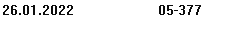 На №	от 	                             По списку1.Администрация Березинского сельского поселения Унечского муниципального района Брянской областиАдрес: 243333, Брянская область, Унечский район, деревня Березина, ул. Молодежная, д.28Б2.Администрация Найтоповичского сельского поселения Унечского муниципального района Брянской областиАдрес: 243315 Брянская область, Унечский район, с.Найтоповичи, ул.Октябрьская д.253.Администрация Стародубского муниципального округа Брянской областиАдрес: 243240, Брянская область, г.Стародуб, пл. Советская, 84.АО «Транснефть - Дружба»Адрес: 241020, Россия, Брянская обл., г. Брянск, ул. Уральская, 113